ROMÂNIA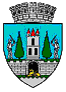 JUDEŢUL SATU MARECONSILIUL LOCAL AL MUNICIPIULUI SATU MAREHOTĂRÂREA NR. 451/24.11.2022privind aprobarea vânzării unui imobil - teren  situat în  Satu Mare,                      str. Nicolae Bălcescu nr. 19 Consiliul Local al Municipiului Satu Mare,Urmare a cererii ASOCIAȚIEI BESALEEL reprezentată prin Gábor                  Attila – Antal, în calitate de președinte al asociației, înregistrată la Primăria Municipiului Satu Mare sub nr. 13166/07.03.2019 și documentația cadastrală anexată acesteia.Analizând proiectul de hotărâre înregistrat sub nr. 64421/16.11.2022, referatul de aprobare al Viceprimarului Municipiului Satu Mare, înregistrat sub                 nr. 64424 /16.11.2022,  în calitate de inițiator, raportul de specialitate comun al Serviciului Patrimoniu Concesionări Închirieri și al Directorului executiv al Direcției economice, înregistrat sub nr. 64426/16.11.2022, raportul de specialitate al Serviciului Juridic înregistrat sub nr. 64869/18.11.2022 și avizele comisiilor de specialitate ale Consiliului Local  Satu Mare,Având în vedere prevederile art. 1, Anexa 1 din Hotărârea Consiliului Local Satu Mare nr. 155/28.04.2022,Ținând seama de prevederile art. 10 alin. (2) și art. 24 din Legea cadastrului și a publicității imobiliare  nr. 7/1996, republicată cu modificările și completările ulterioare, prevederile art. 553 alin. (1) coroborat cu alin. (4), art. 885,  art. 888 și art. 1650 și următoarele din Codul Civil,Luând în considerare prevederile art. 36 alin. (1) din Legea nr. 18/1991 a fondului funciar, republicată, cu modificările și completările ulterioare,În temeiul prevederilor art. 354, art. 355 și ale art. 364 alin. (1) din O.U.G. nr. 57/2019 privind Codul administrativ, cu modificările și completările ulterioare,Ținând seama de prevederile Legii nr. 24/2000 privind normele de tehnică legislativă pentru elaborarea actelor normative, republicată, cu modificările și completările ulterioare,În conformitate cu prevederile art. 87 alin. (5), art. 108 lit. e), art. 129                alin. (2) lit. c) și alin. (6) lit. b), art. 139 alin. (2) și ale art. 196 alin. (1) lit. a)                                         din O.U.G. nr. 57/2019 privind Codul administrativ, cu modificările și completările ulterioare.Adoptă prezenta, H O T Ă R Â R E :Art. 1. Se atestă apartenența la domeniul privat al Municipiului                         Satu Mare a terenului în cotă de 1625/7180 părți, înscris în CF nr. 180865                        Satu Mare (nr. CF vechi 569) cu nr. top 223/2, situat în Satu Mare,                                          str. Nicolae Bălcescu nr. 19 și identificat în Planul  de situație, vizat de O.C.P.I. Satu Mare sub nr. 2147/16.01.2019, întocmit de persoană fizică autorizată                    Lung Adrian, care constituie anexă la prezenta hotărâre.Art. 2. (1) Se aprobă vânzarea cotei de 1625/7180 părți din  terenul aflat în intravilanul Municipiului Satu Mare, identificat la articolul 1, în favoarea ASOCIAȚIEI BESALEEL. (2) Toate cheltuielile ocazionale cu vânzarea terenului vor fi suportate de cumpărător.Art. 3. Se aprobă prețul de 16.412,50 lei pentru vânzarea terenului în                    cotă de 1625/7180 părți, cu categoria de folosință „curți, construcții”, calculat conform prețurilor prevăzute în raportul de evaluare terenuri, care constituite Anexa 1 din Hotărârea Consiliului Local Satu Mare nr.155/28.04.2022.Art. 4. Cu ducerea la îndeplinire a prezentei hotărâri se încredințează Viceprimarul Municipiului Satu Mare desemnat prin Dispoziția Primarului de a semna acte în formă autentică, inițiatorul proiectului de hotărâre și Serviciul Patrimoniu Concesionări Închirieri din cadrul Aparatului de specialitate al Primarului Municipiului Satu Mare.Art. 5. Prezenta hotărâre se comunică prin intermediul Secretarului General al Municipiului Satu Mare, în termenul prevăzut de lege, Primarului Municipiului Satu Mare, Instituției Prefectului - Județul Satu Mare, doamnei Tămășan Ilieș Cristina Marina, Viceprimar al Municipiului Satu Mare, Serviciului Patrimoniu Concesionări Închirieri și ASOCIAȚIEI BESALEEL.        Președinte de ședință,                                            Contrasemnează     Ghiarfaș Adelin Cristian                                          Secretar general,                                                                                   Mihaela Maria RacolțaPrezenta hotărâre a fost adoptată în ședința ordinară cu respectarea prevederilor art. 139 alin. (2) din O.U.G. nr. 57/2019 privind Codul administrativ, cu modificările și completările ulterioare;Redactat în 3 exemplare originaleTotal consilieri în funcţie23Nr. total al consilierilor prezenţi21Nr. total al consilierilor absenţi2Voturi pentru21Voturi împotrivă0Abţineri0